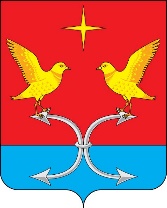 КОРСАКОВСКИЙ РАЙОННЫЙ СОВЕТ НАРОДНЫХ ДЕПУТАТОВ ОРЛОВСКОЙ ОБЛАСТИРЕШЕНИЕ     30 июля 2021 года		                                             № 222/1 - РСО присвоении звания «Почетный гражданин Корсаковского района»Принято Корсаковским районным Советомнародных депутатов                                                                                                                 30 июля 2021г.На основании Положения «О Почетном гражданине Корсаковского района» и решения комиссии по присвоению звания «Почетный гражданин Корсаковского района» от 28 июля 2021 года: За выдающийся вклад в социально-экономическое развитие Корсаковского района присвоить звание «Почетный гражданин Корсаковского района» Лёвочкиной Антонине Ивановне.    Лицу, удостоенному звания «Почетный гражданин Корсаковского района», вручить удостоверение и Почетную ленту.Имя лица, удостоенного звания «Почетный гражданин Корсаковского района», занести в Книгу почета Корсаковского района.Решение обнародовать и разместить на официальном Интернет-сайте администрации Корсаковского района Орловской области.  Председатель Совета                                                            В.М. Савин  Глава района                                                                          В.Р. Кнодель